ЧЕРКАСЬКА ОБЛАСНА РАДАГОЛОВАР О З П О Р Я Д Ж Е Н Н Я03.07.2019                                                                                         № 312-рПро внесення зміндо Порядку надходження повідомленьпро порушення вимог Закону України«Про запобігання корупції»до Черкаської обласної ради та їх обробкиВідповідно до статті 56 Закону України «Про місцеве самоврядування
в Україні», враховуючи рішення обласної ради від 05.03.2019 № 29-39/VIІ
«Про внесення змін до рішення обласної ради від 19.02.2016 № 3-7/VII»:1. Внести до Порядку надходження повідомлень про порушення вимог Закону України «Про запобігання корупції» до Черкаської обласної ради та їх обробки, затвердженого розпорядженням обласної ради від 06.12.2018 № 398-р, такі зміни:у пункті 2 розділу VІІ «Зберігання та доступ до повідомлення» слова «сектор комп’ютерного забезпечення загального відділу виконавчого апарату обласної ради» замінити словами «сектор комп’ютерного забезпечення виконавчого апарату обласної ради»;в абзаці четвертому пункту 3 розділу VІІ «Зберігання та доступ
до повідомлення» слова «завідувач сектором комп’ютерного забезпечення загального відділу виконавчого апарату обласної ради» замінити словами «завідувач сектору комп’ютерного забезпечення виконавчого апарату обласної ради».2. Контроль за виконанням цього розпорядження залишаю за собою.Перший заступник голови                                                          В. ТАРАСЕНКО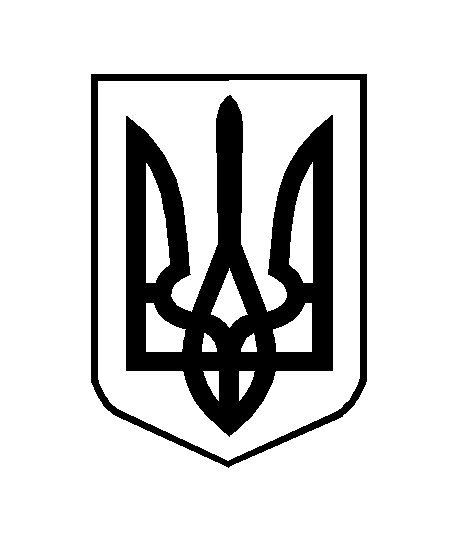 